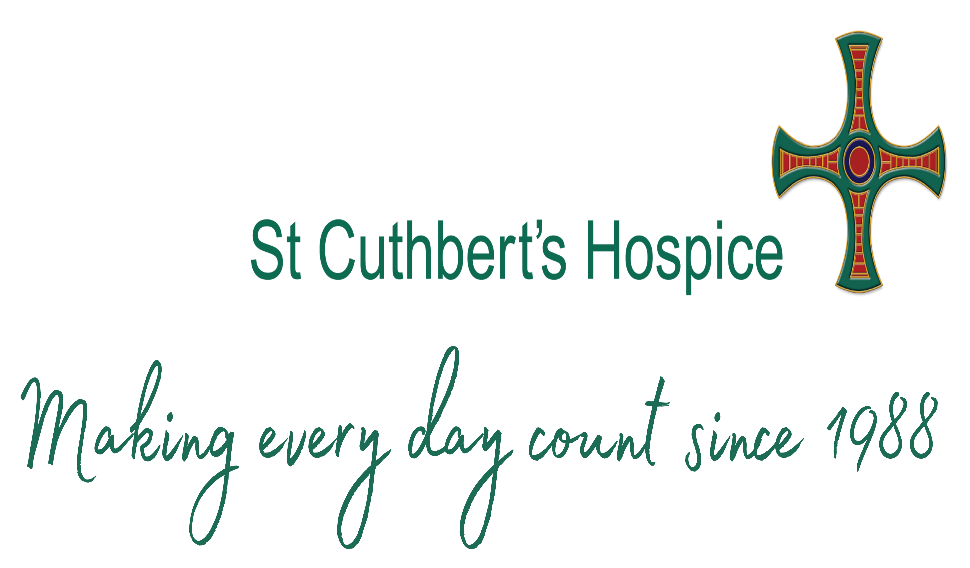 Person SpecificationPost Title: Medical Director and Palliative Care ConsultantPost Title: Medical Director and Palliative Care ConsultantGrade: ConsultantCriteria relevant to the jobEssentialRequirements necessary for safe and effective performance in the jobMethod of AssessmentDesirableWhere available, elements that contribute to improved/immediate performance in the jobMethod of AssessmentQualifications and TrainingMBBS or similar medical degreeRelevant Higher Degree (MD, MSc, PhD)MRCP/MRCGP/FRCA/FRCR or equivalent Full GMC Registration and Licence to Practice Certificate of Completion of Training (CCT) in Palliative Medicine or equivalent and Inclusion on the Palliative Medicine Specialist Registered (or within 6 months at time of interview) OR recognised equivalent training and progression to CESR OR entered on the GMC Specialist Register via European Community Rights. Specialist interest and expertise to complement colleaguesExperienceSubstantial experience of specialist palliative care across a range of care settings  Can demonstrate improved patient care through personal involvement in clinical governance procedures such as audit. Ability to take full and independent responsibility for clinical care of patients Commitment to and experience of undergraduate and postgraduate education Evidence of providing clinical teaching, supervision and support for medical students, registrars and others training for recognised qualifications in palliative care.Evidence of supporting junior medical colleagues with annual appraisal and meeting requirements for revalidationComprehensive patient management, ability to train/supervise junior medical staff and medical studentsExperience of effective multi-disciplinary team workingSkills and KnowledgePersonal AttributesAble to evidence behaviour consistent with the Hospice values of professionalism, choice, integrity and reputation, respect and compassionAbility and resilience to deal effectively with pressure Thoroughness and attention to detail Emotional intelligence with excellent interpersonal skillsSelf-aware with the ability to adapt behaviour to meet the needs of other healthcare practitioners and support staff  Ability to command respect and credibility in multi-agency meetingsCaring attitude to patientsCommitment to continuing medical education and the requirements of clinical governance and auditWillingness to engage with wider aspects of Hospice such as public education and profile of fundraising Special RequirementsAble to independently travel to meet the requirements of the job Membership of a recognised Professional Defence Organisation